Booking Parent Teacher Interviews (App)To access the parent teacher interviews via the app please open the app and then choose the option of more as shown in the image below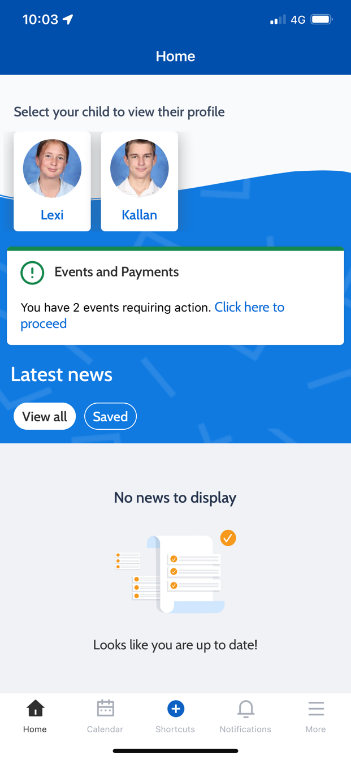 After this choose the option of conferences: 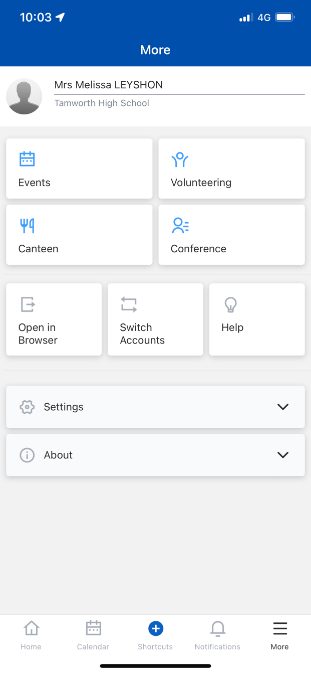 Next choose the correct parent teacher interview that you would like to book a meeting in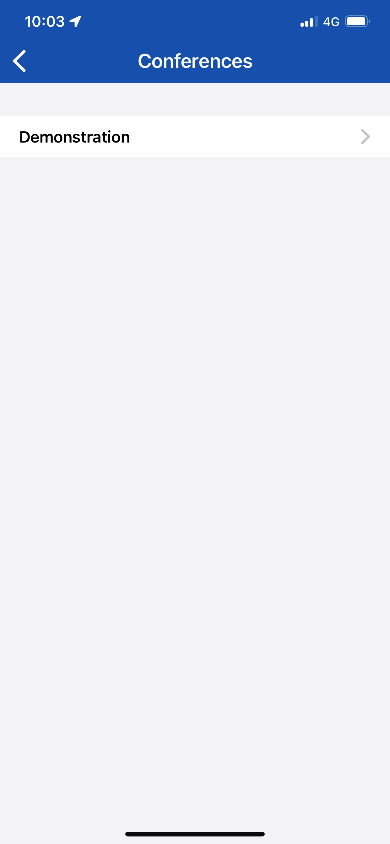 Next choose the student that you are booking the interview for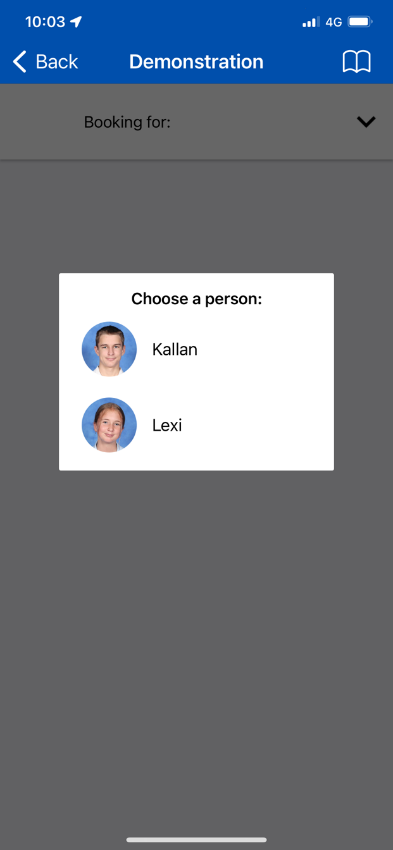 Next choose the teacher and subject that you would like to make a booking with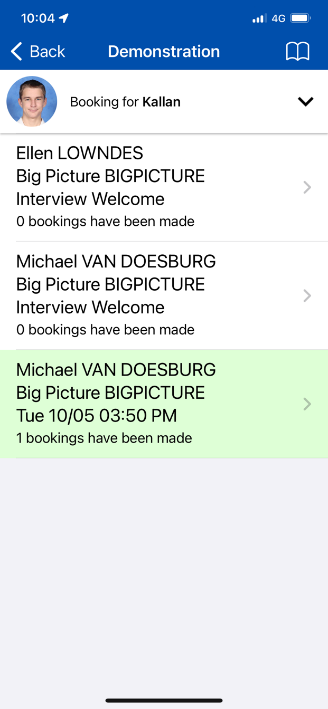 lastly you will need to choose an appropriate time for the interview. After this you just need to confirm the details and the meeting has been booked 
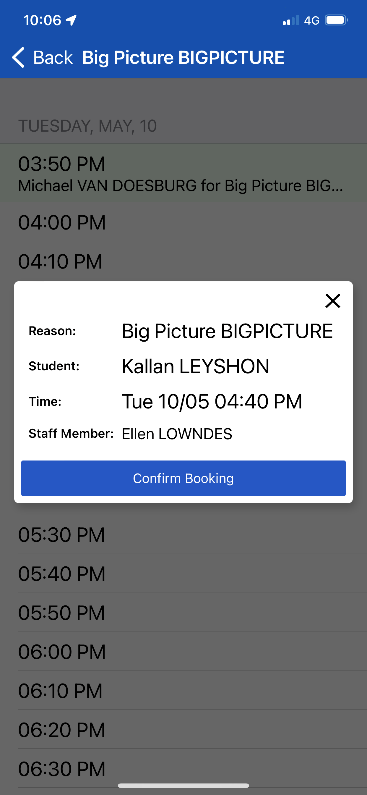 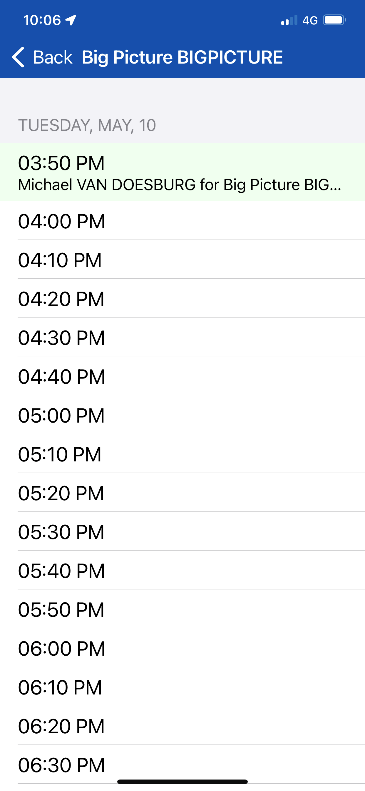 